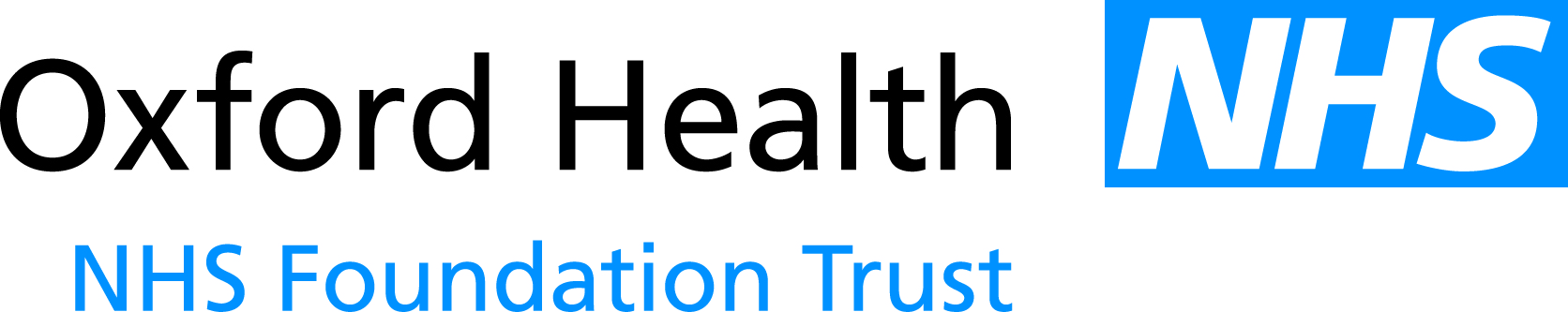 Report to the Meeting of the Oxford Health NHS Foundation Trust Board of Directors27 June 2012Medical Appraisal and Implementation of RevalidationFor: Information The purpose of this report is to update the Board of Directors on medical revalidation, and the progress made regarding this in the Trust, in advance of the introduction of national regulations in December 2012. It outlines the link between medical appraisal and revalidation and demonstrates how the change in legislation should improve quality and give reassurance that doctors are fit to practice. This report provides an update on The Trust’s progress made in the previous year monitored nationally by the Organisational Readiness Self Assessment (ORSA). It details the work streams that are ongoing to ensure that organisational readiness is achieved and offers reassurance that revalidation will be successfully implemented in The Trust.RecommendationThe Board is asked to note the information presented as an update on the Trust’s progress made towards the implementation of revalidation.Author and Title: 	Sarah Roberts, Appraisal & Revalidation ManagerLead Executive Director:	Dr Clive Meux, Medical DirectorA risk assessment has been undertaken around the legal issues that this paper presents and there are no issues that need to be referred to the Trust Solicitors.This paper (including all appendices) has been assessed against the Freedom of Information Act and the following applies: [delete as appropriate]THIS PAPER MAY BE PUBLISHED UNDER FOI